贯通实践课题手册（学生）1. 学生登陆多层次信息化学习平台：s.ecust.edu.cn进行统一身份认证登录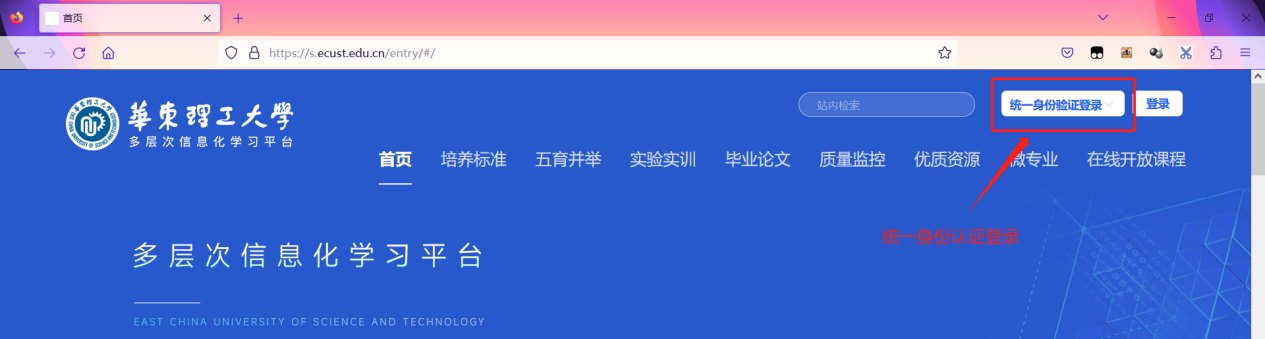 2. 学生报名课题2.1  学生登陆课程门户网址：https://s.ecust.edu.cn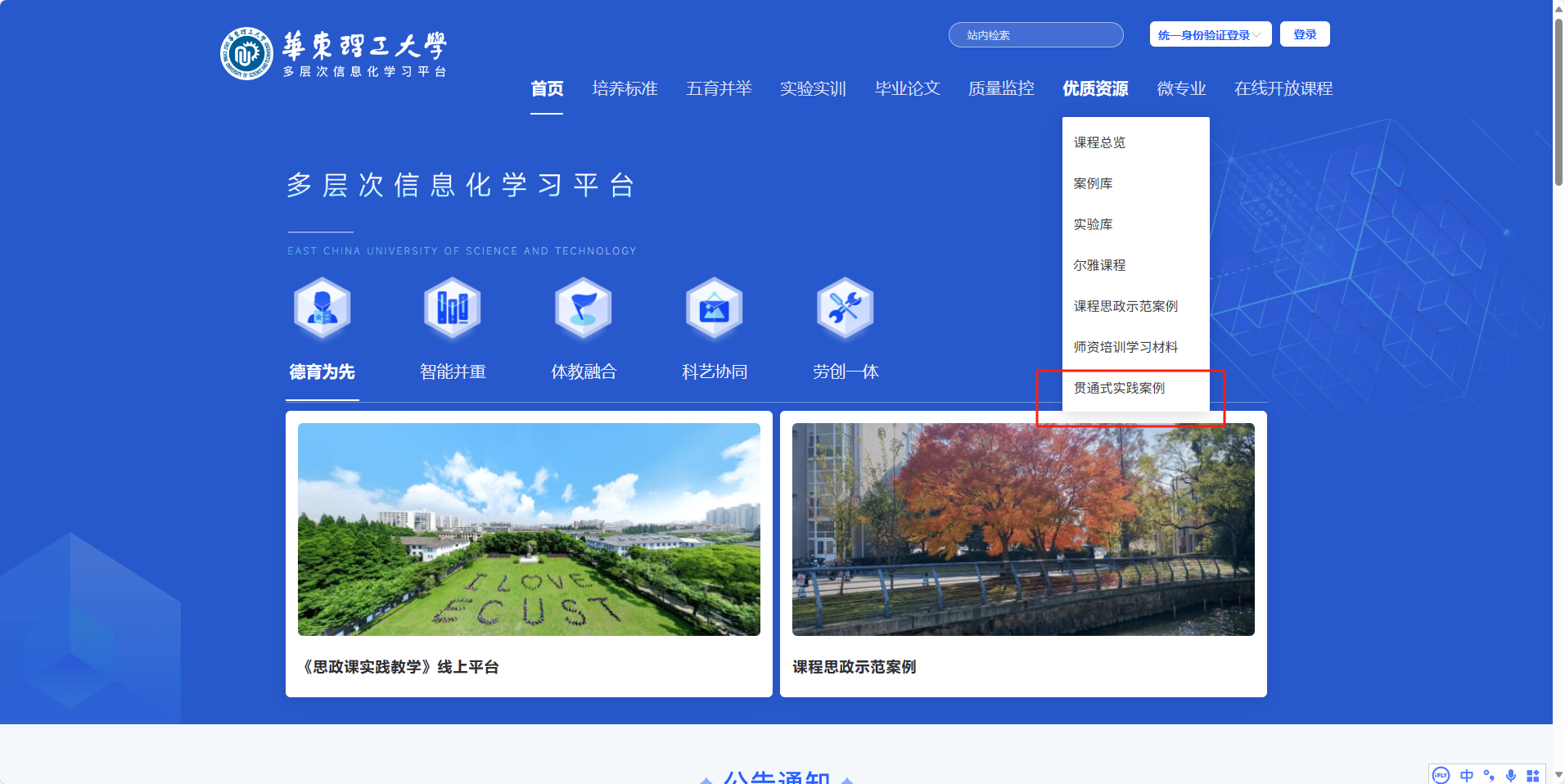 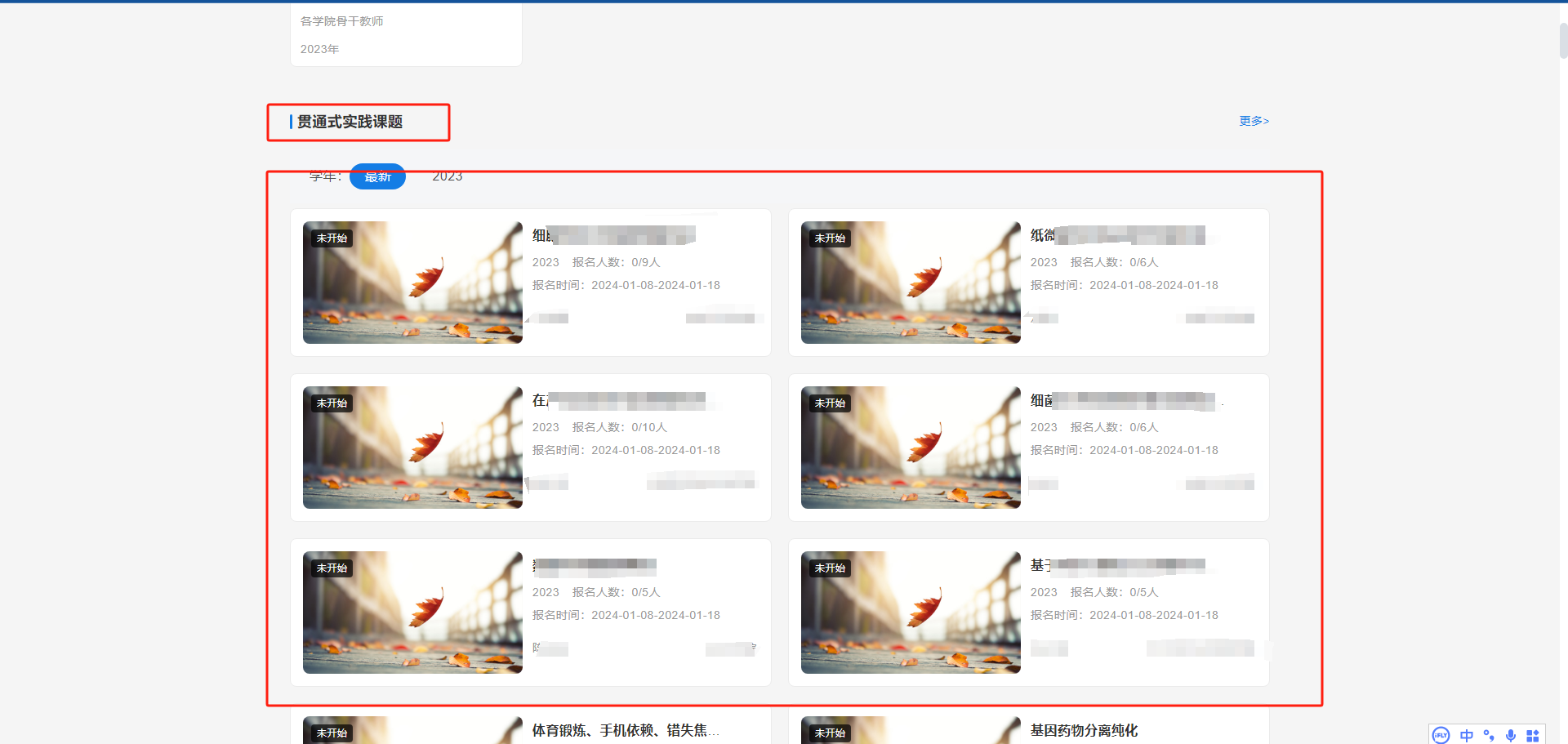 2.2 学生自主报名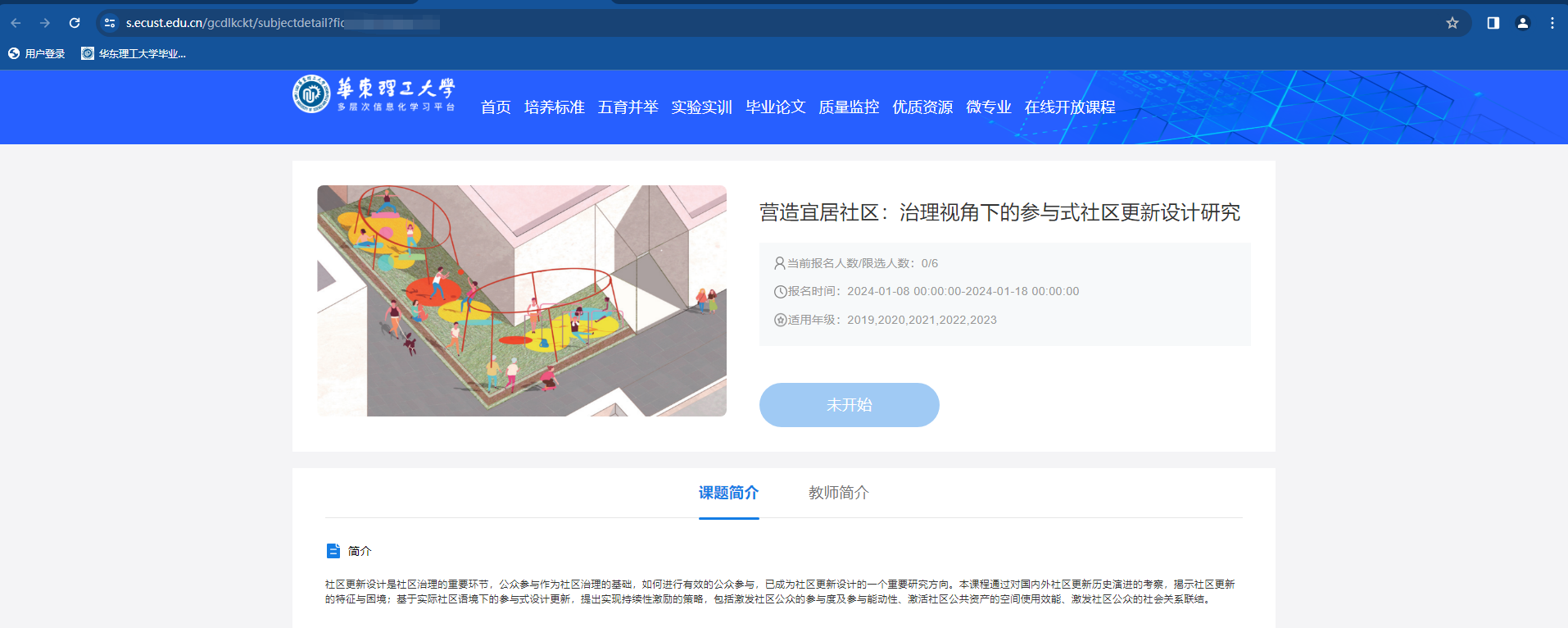 报名“佐证材料”选填，佐证材料可以提交获奖情况或个人特长等简要介绍，老师可能基于提供的材料选拔学生。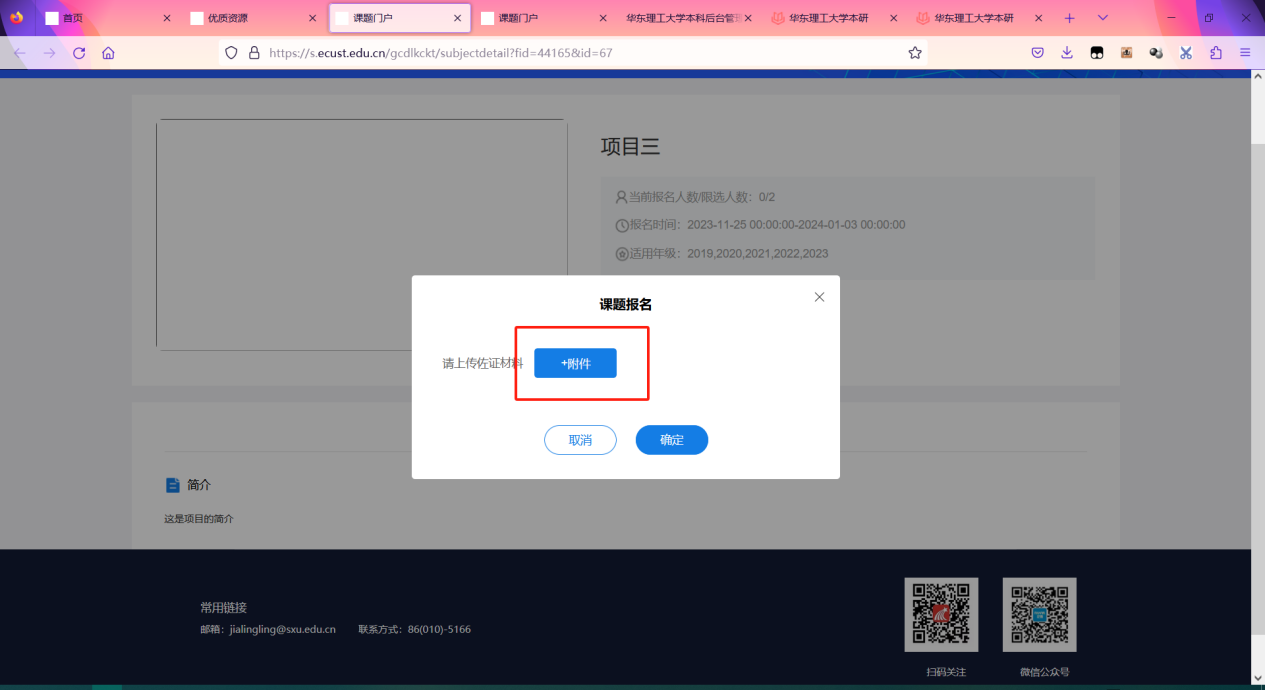 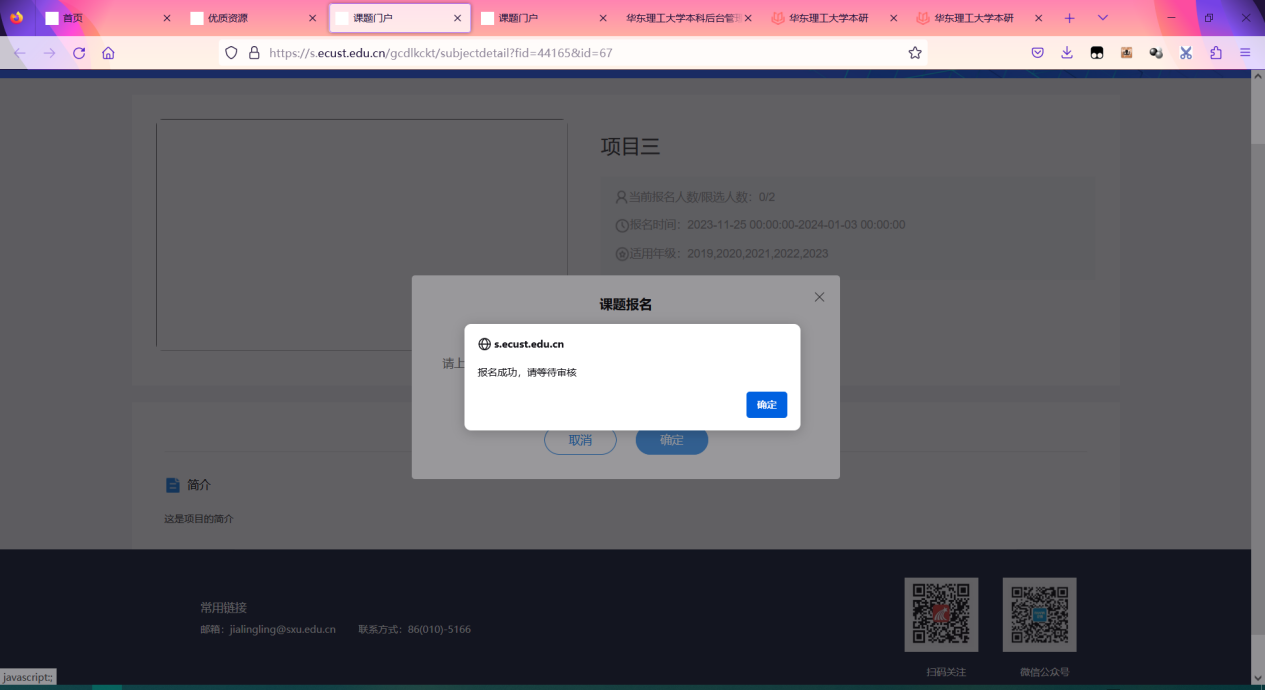 注：已经有课题的学生会提示不允许报名其他课题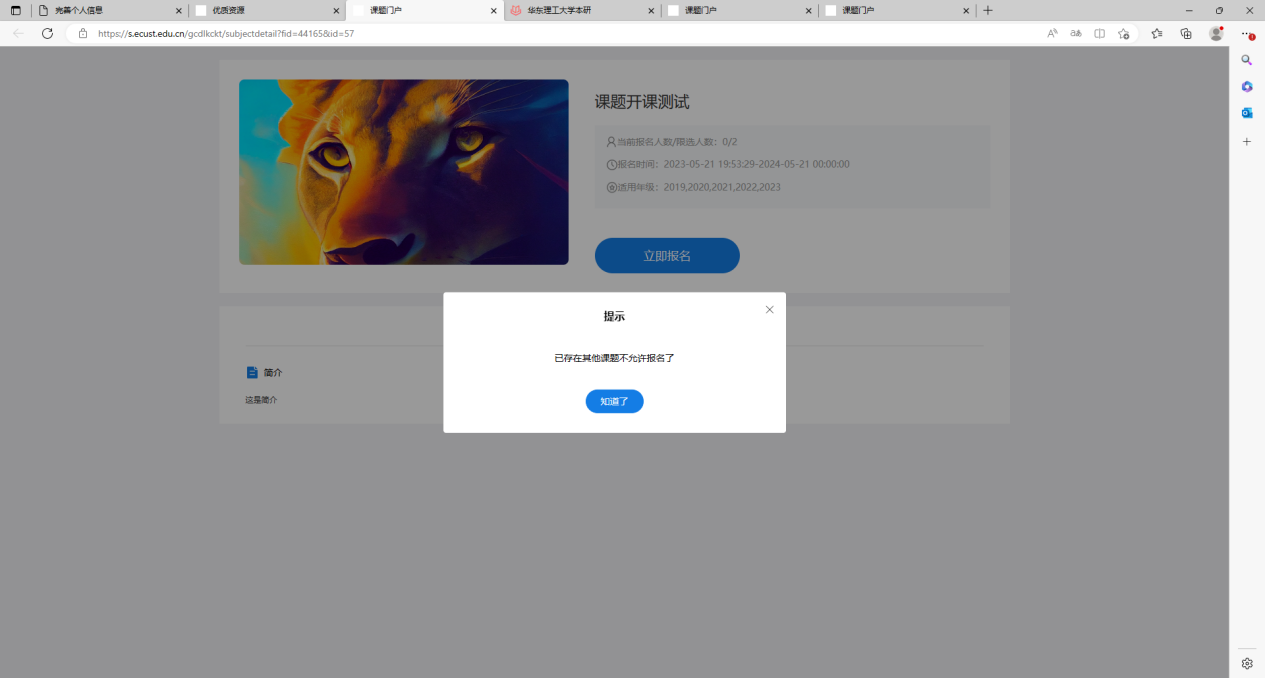 *学生限报课题3个。报名进行阶段，如报名课题不被老师通过，学习通会发出通知，可以重新填报；过了报名期学生将不能报名，所有课题都未入选学生也会于报名结束1-2天接到学习通通知。 3. 学生学习课题报名成功并通过教师审核课题报名之后登陆个人学习空间选择应用：我的实践课题在个人空间收到信息后（学生入选课题，系统通过学习通会发送通知），学生进行 学习、课题报告、指导记录、腾讯会议 的功能使用3.1 点击学习进入课题的相关资源课程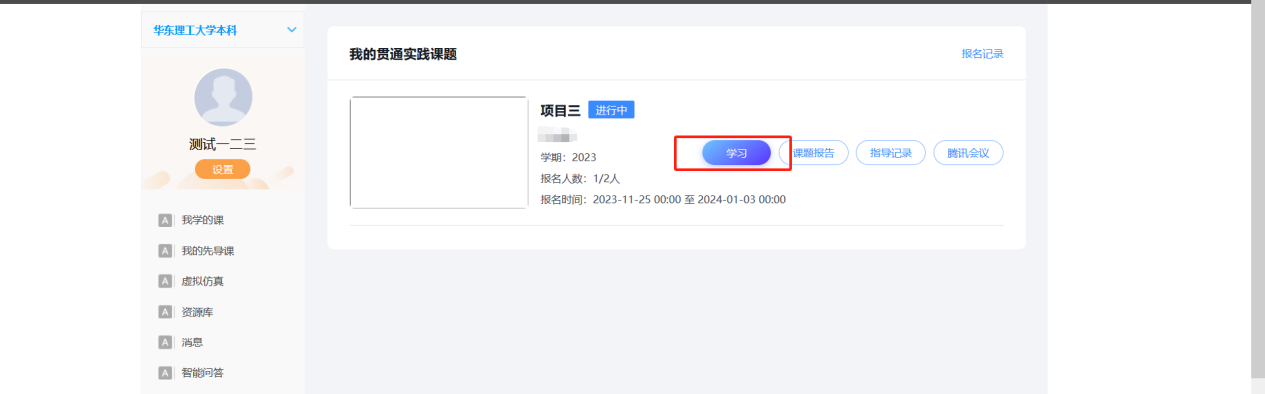 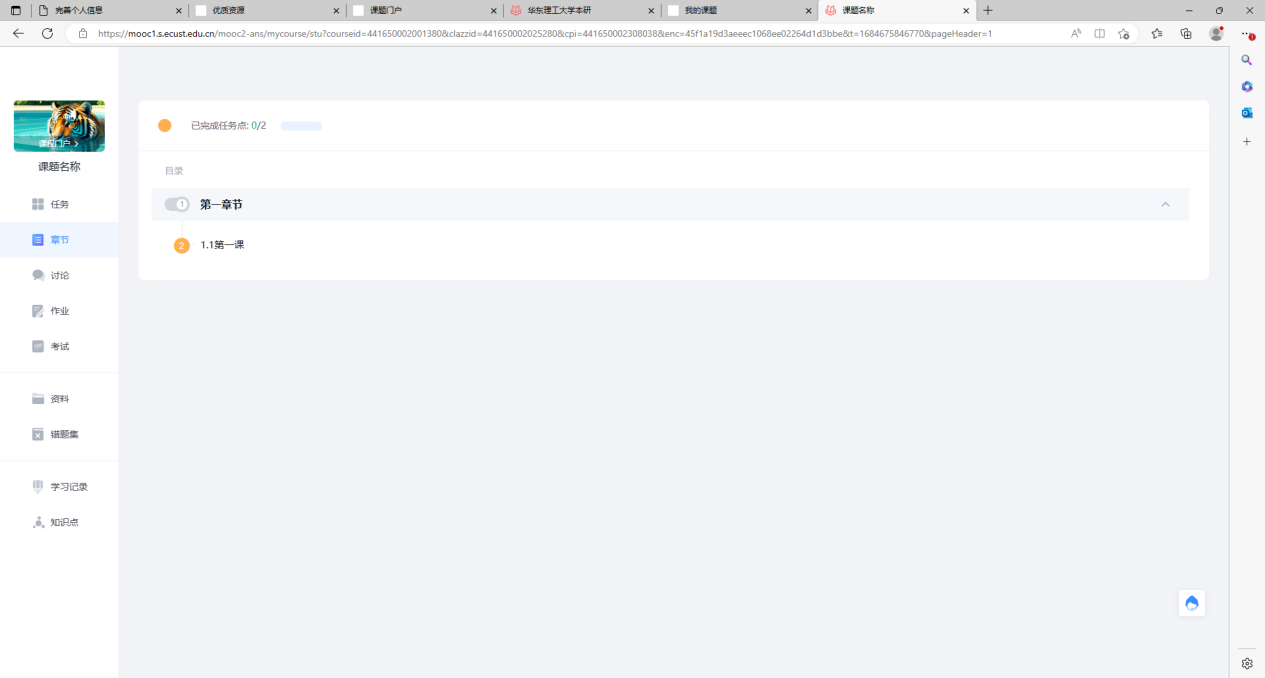 3.2 上传课题报告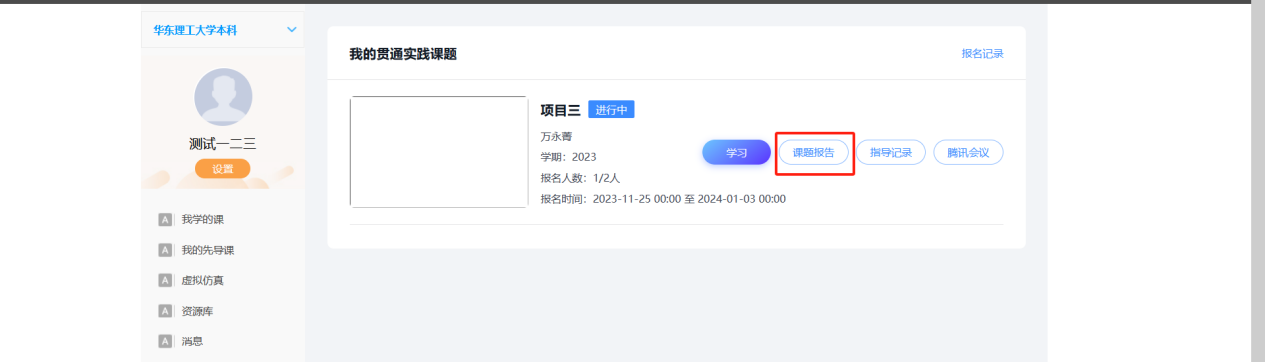 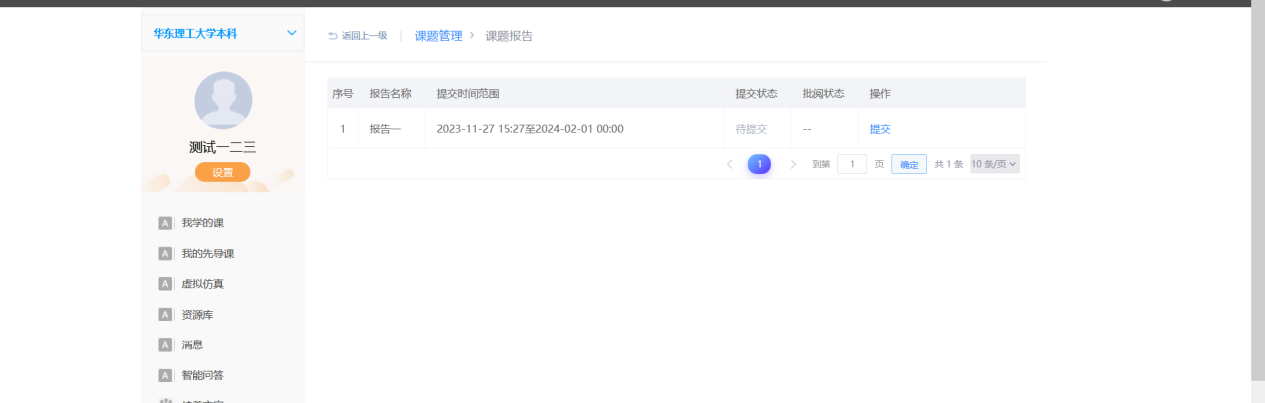 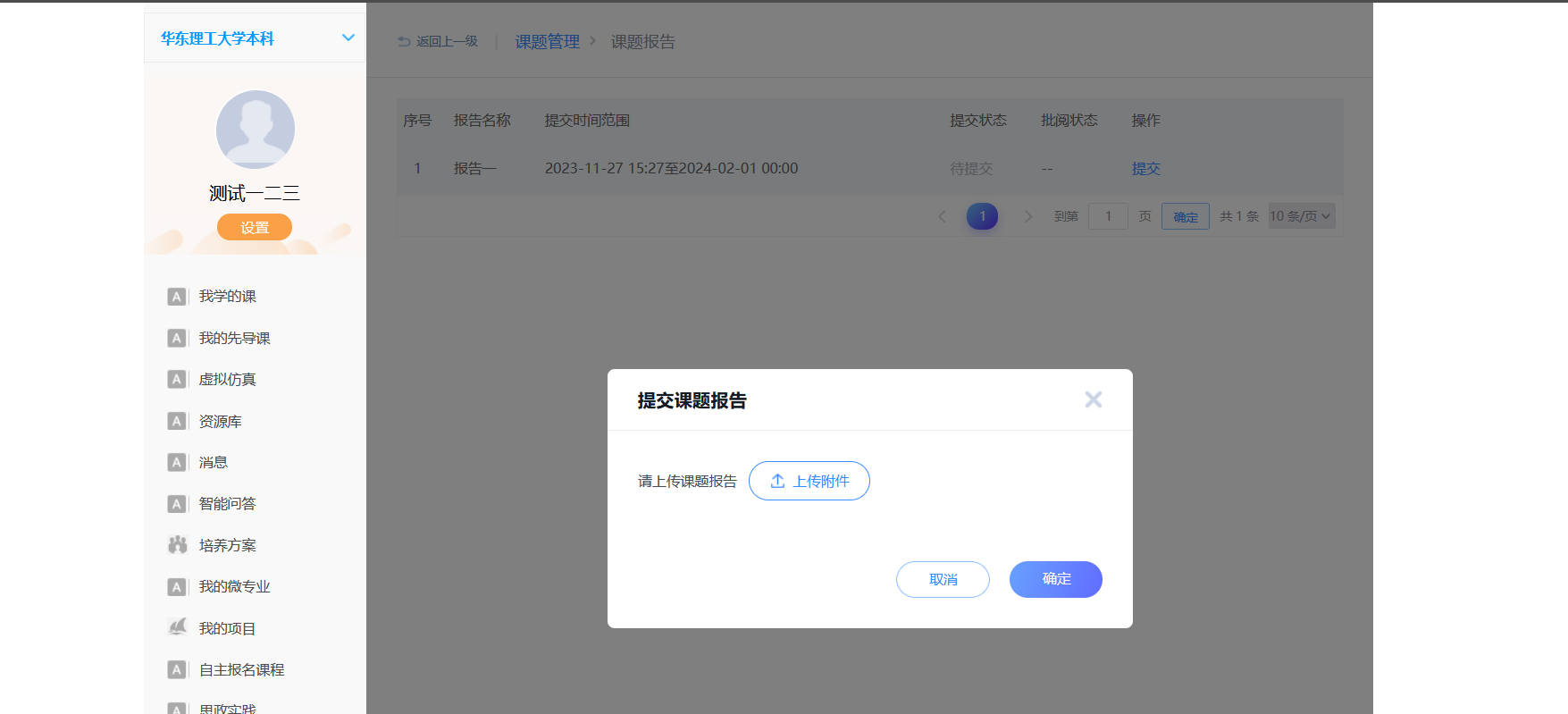 注：等待教师批阅即可看到通过状态3.3 提交指导记录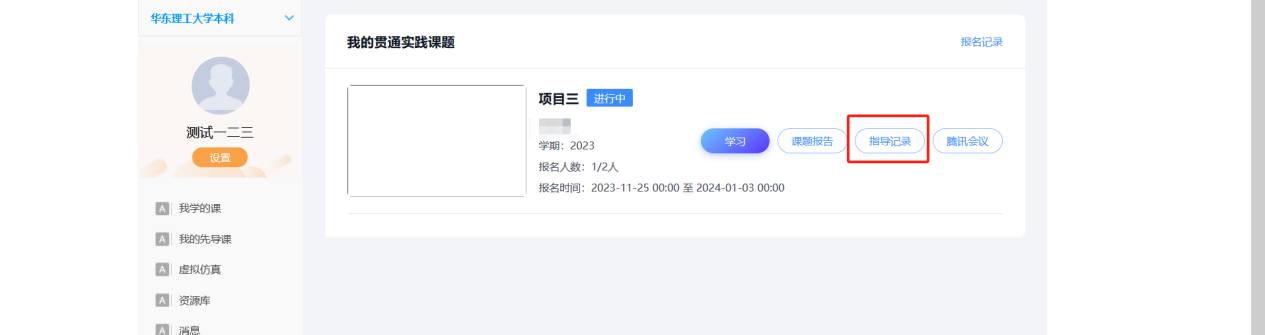 点击按钮进入填写指导记录页面注：指导记录允许以附件文本形式提交，且自动保存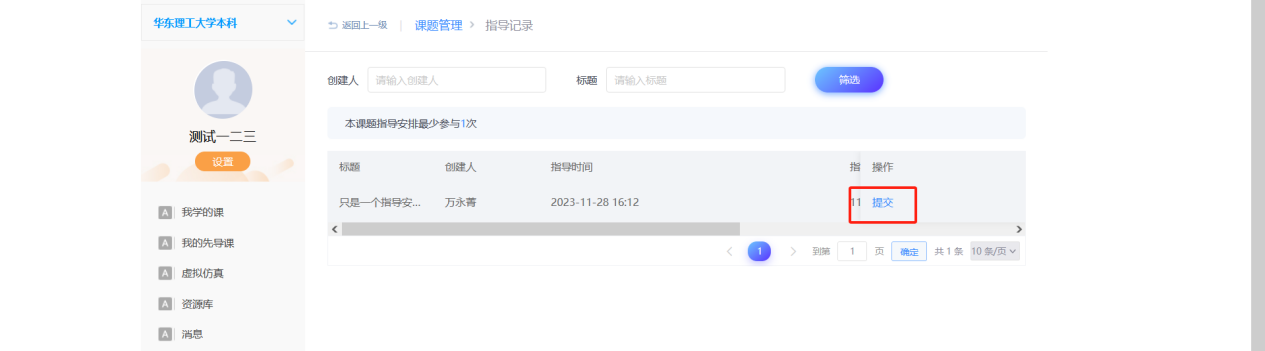 3.4 腾讯会议教师进行腾讯会议的预约使用时，可以在此查看教师的会议预约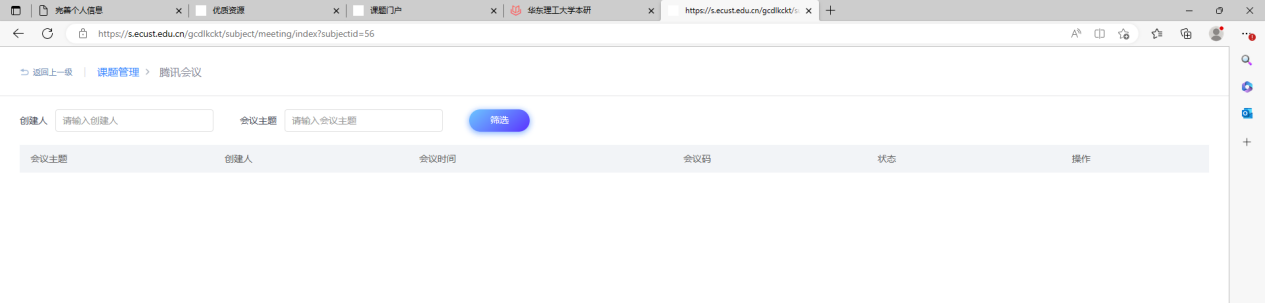 4. 评价4.1 课题完成之后进入互评阶段收到教师评价之后，学生在我的实践课题中，开启评价选项，对教师进行评价（学生可以看到老师的评价，老师不能看到学生评价）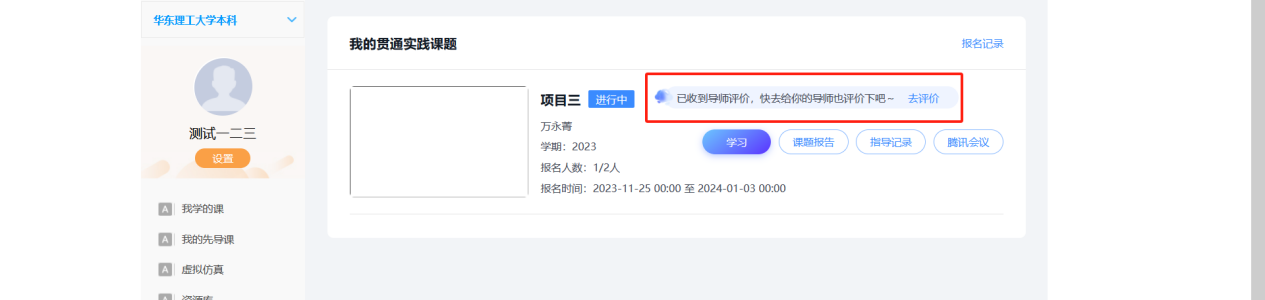 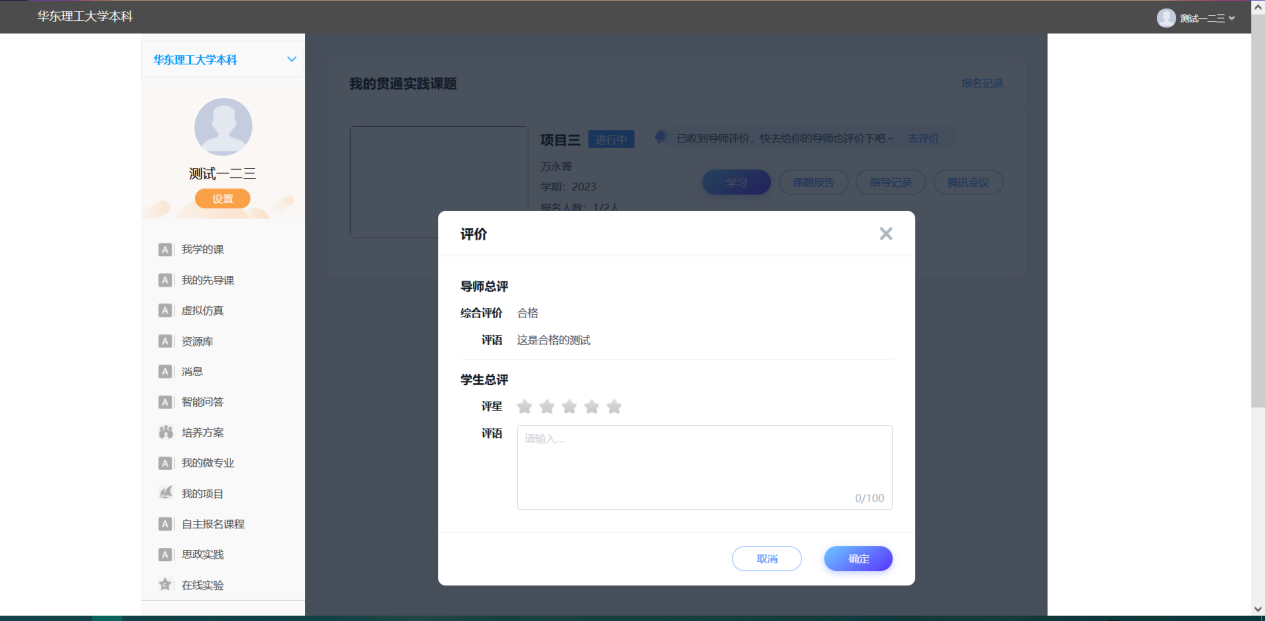 4.2 查看已完成的评价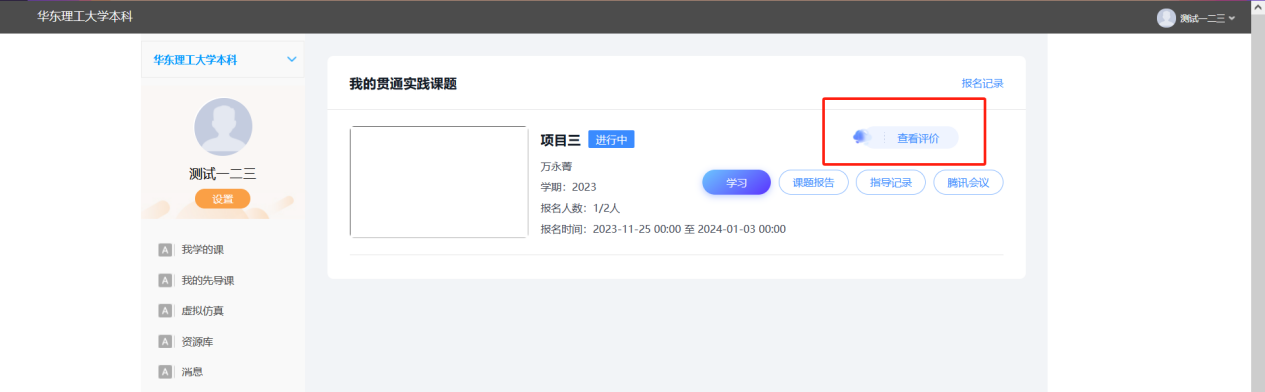 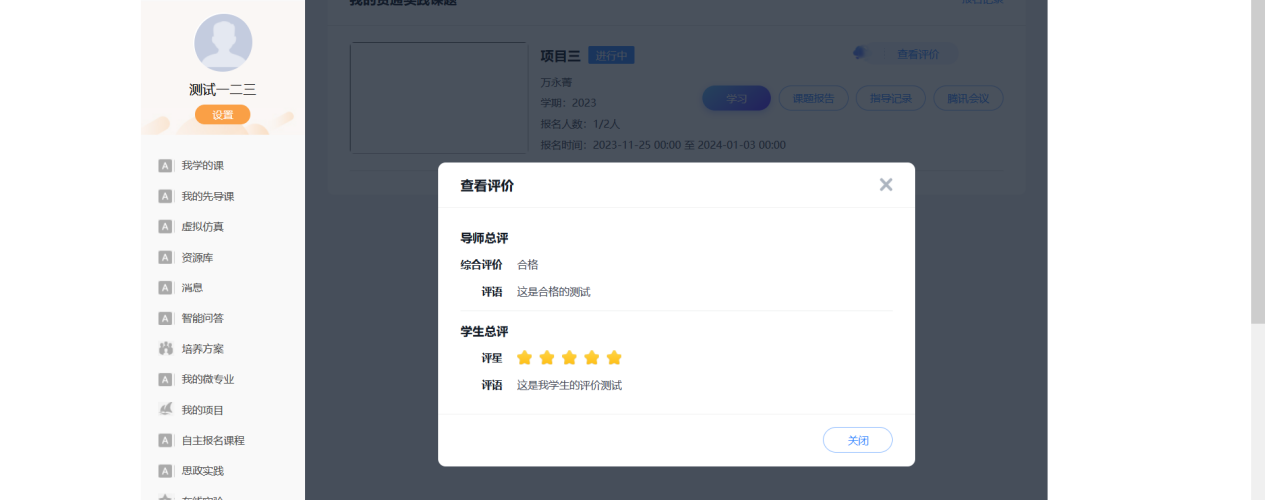 